TAICS TC03技術工作委員會   Abstract台灣資通產業標準協會之裝置聯網技術工作委員會，徵求TC3#17工作會議之會議提案。TAICS TC3#17工作會議提案徵求TAICS TC3#17工作會議議程及待議事項，暫定如下: 會議議程：針對上述議程及待議事項，TC3技術工作委員會特此進行提案徵求。請最晚於2019.5.13(一)之前，將提案文件上傳至協會網站。逾期之提案將被視為較低優先權，有可能不會在本次會議中討論。索取文件編號與TC文件上傳說明【索取文件編號】請至協會網站http://www.taics.org.tw/index.php/member/login，登入會員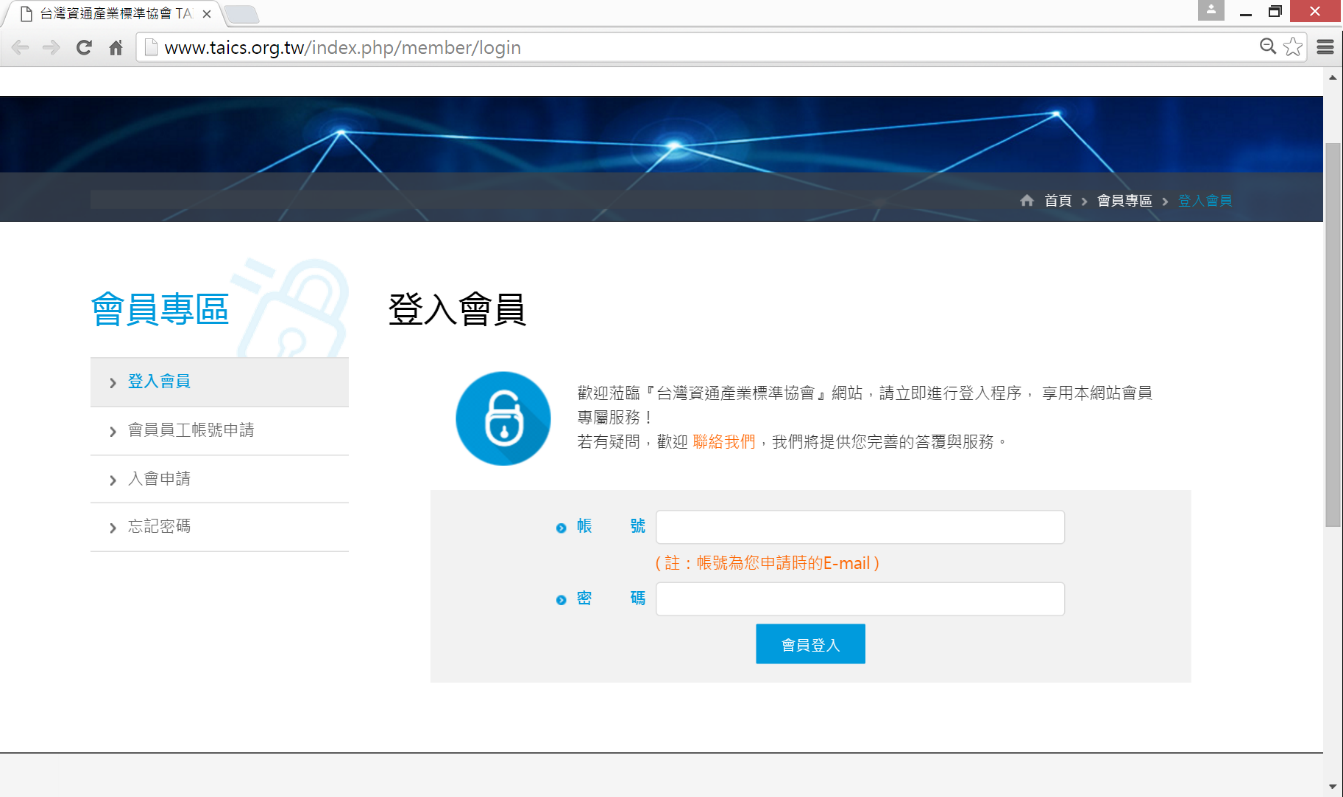 進入【會議文件管理】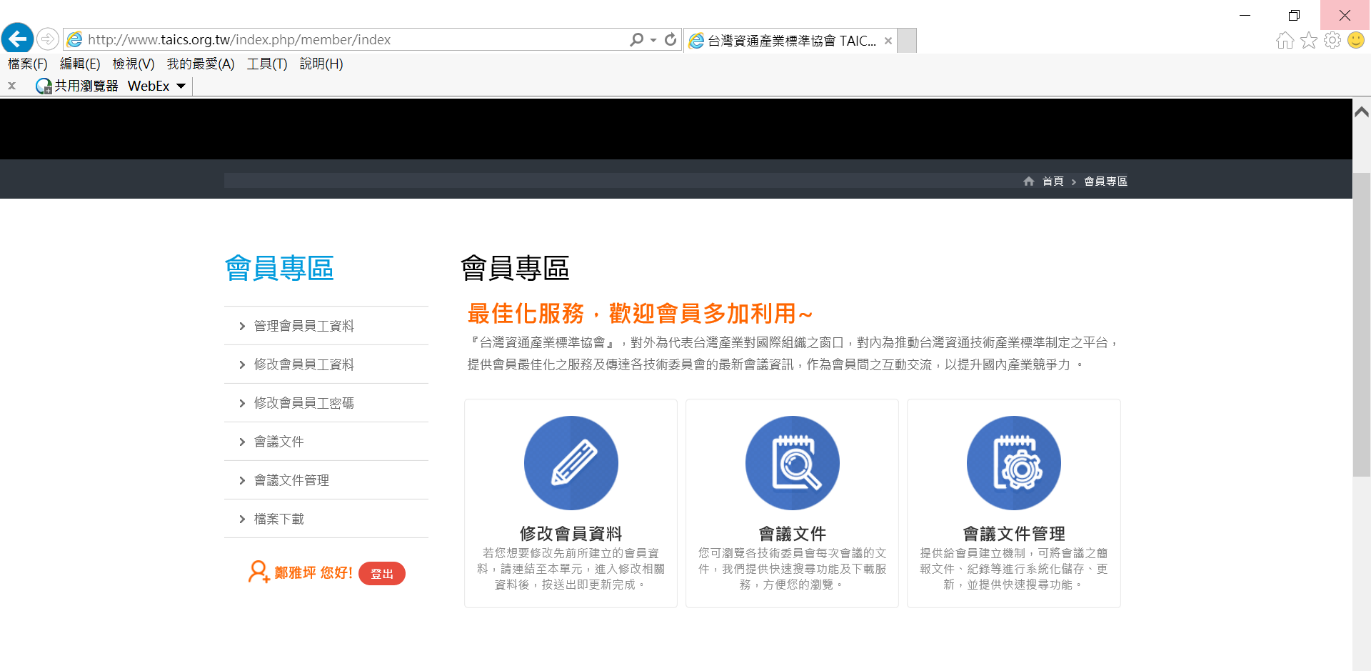 點選【索取文件編號】按鈕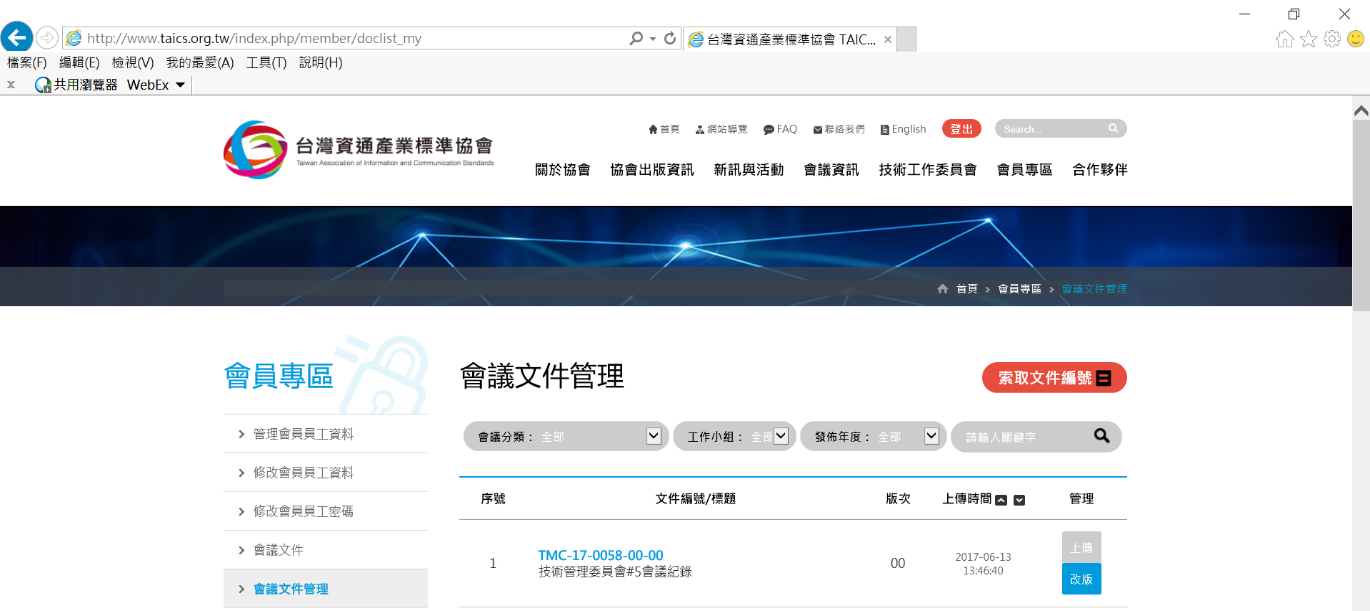 擇【委員會】及【工作小組】後，點選【索取文件編號】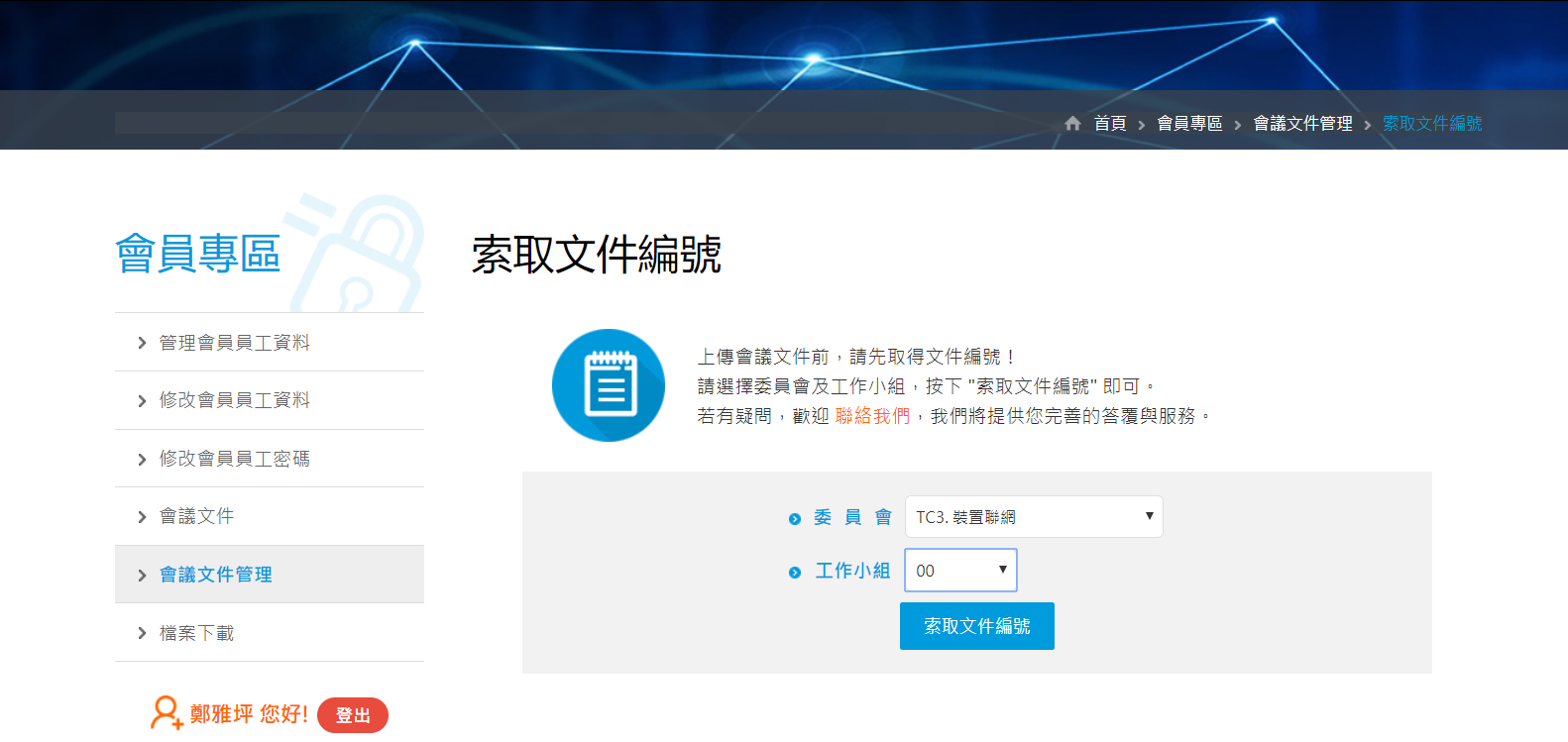 【文件上傳】請先依照上述 1 ~ 4的步驟索取文件編號，並把索取到的文件編號放入文件右上方的頁首與封面資訊頁。如下，並把 “TAICS TMC” 改為 “TAICS TC3”， "技術管理委員會" 改為 "技術工作委員會"。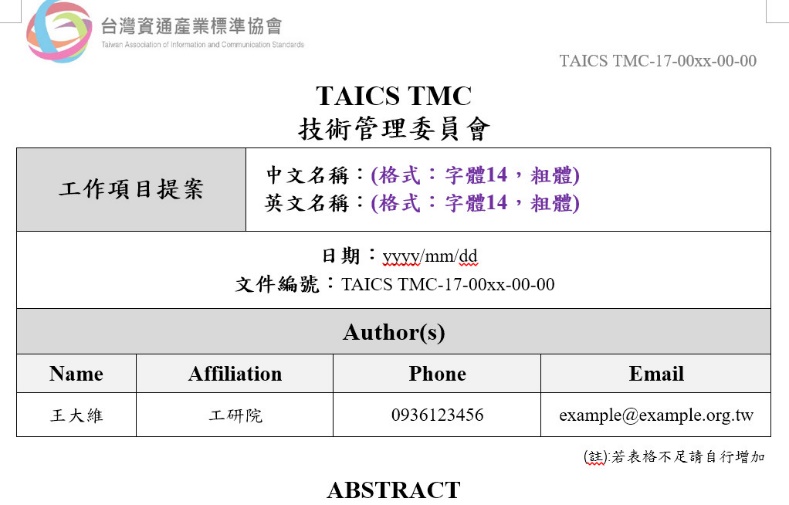 之後點選對應文件的【上傳】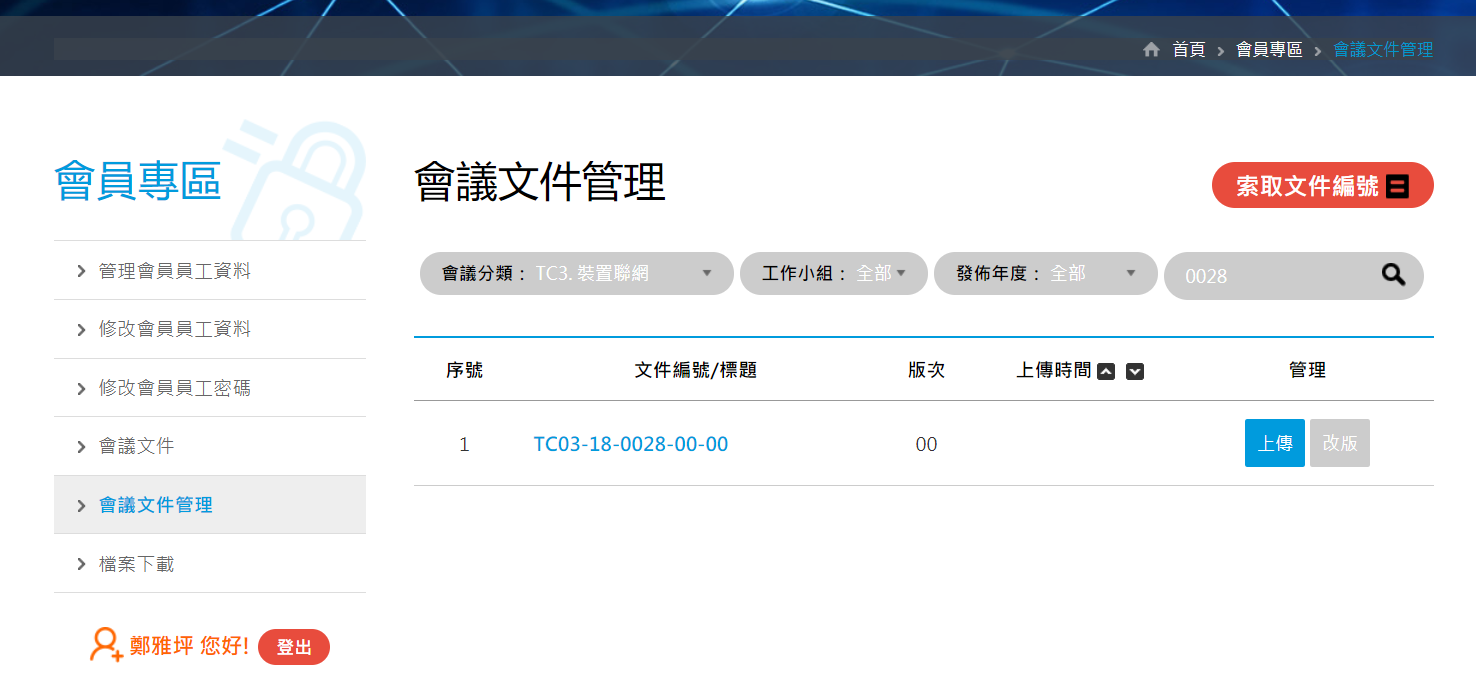 請填寫【文件標題】，並【選擇檔案】後，點選【確認送出】的按鈕文件標題請僅寫文件標題即可。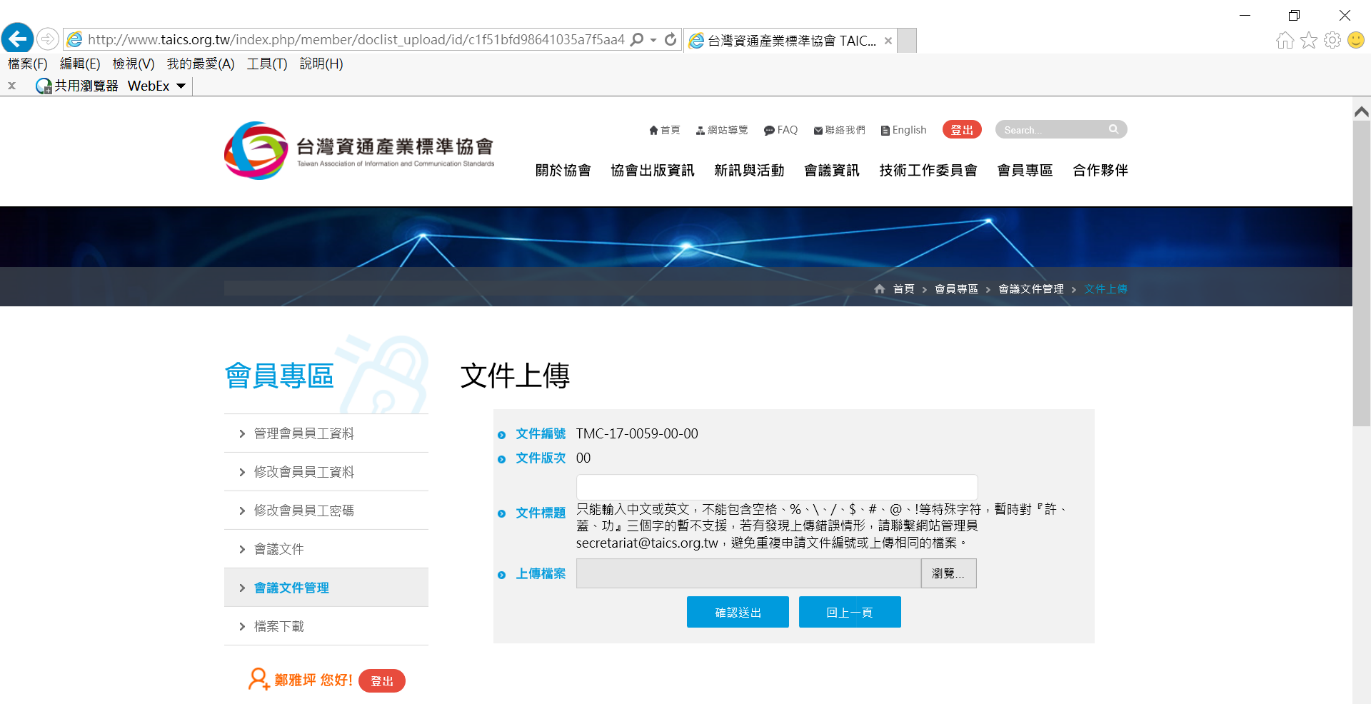 提案徵求提案徵求中文名稱：TC3#17工作會議提案徵求                    英文名稱：Call for proposal for TC3#17 meeting 中文名稱：TC3#17工作會議提案徵求                    英文名稱：Call for proposal for TC3#17 meeting 中文名稱：TC3#17工作會議提案徵求                    英文名稱：Call for proposal for TC3#17 meeting 日期：2019/04/24文件編號：TAICS TC03-19-0016-00-00日期：2019/04/24文件編號：TAICS TC03-19-0016-00-00日期：2019/04/24文件編號：TAICS TC03-19-0016-00-00日期：2019/04/24文件編號：TAICS TC03-19-0016-00-00日期：2019/04/24文件編號：TAICS TC03-19-0016-00-00Reviewer(s)Reviewer(s)Reviewer(s)Reviewer(s)Reviewer(s)NameAffiliationAffiliationPhoneEmail鄭雅坪TAICS 秘書處TAICS 秘書處02-23567698#614yp@taics.org.tw江盈璇資策會資策會02-6607-3135satinechiang@iii.org.tw時間內容主講人13:50 ~ 14:00報到14:00 ~ 14:10主席致詞TC3主席 林常平 大同公司智慧系統處總處長14:00 ~ 14:40WG1「智慧停車系統-停車資訊開放介面標準」草案審議WG1工作組組長 施嘉興博士財團法人電信技術中心14:40 ~ 15:00WG2工作項目提案WG2工作組組長 陳安誼大同公司主任15:00 ~ 15:30專家專題演講WG4工作組組長 林昀緯台灣電子檢驗中心組長15:30 ~ 15:50專題分享：雲霧協作訊息交換技術介面許群昇、陳禹任
財團法人資訊工業策進會組長15:50 ~ 16:10臨時動議TC3主席 林常平 大同公司智慧系統處總處長16:10會議結束